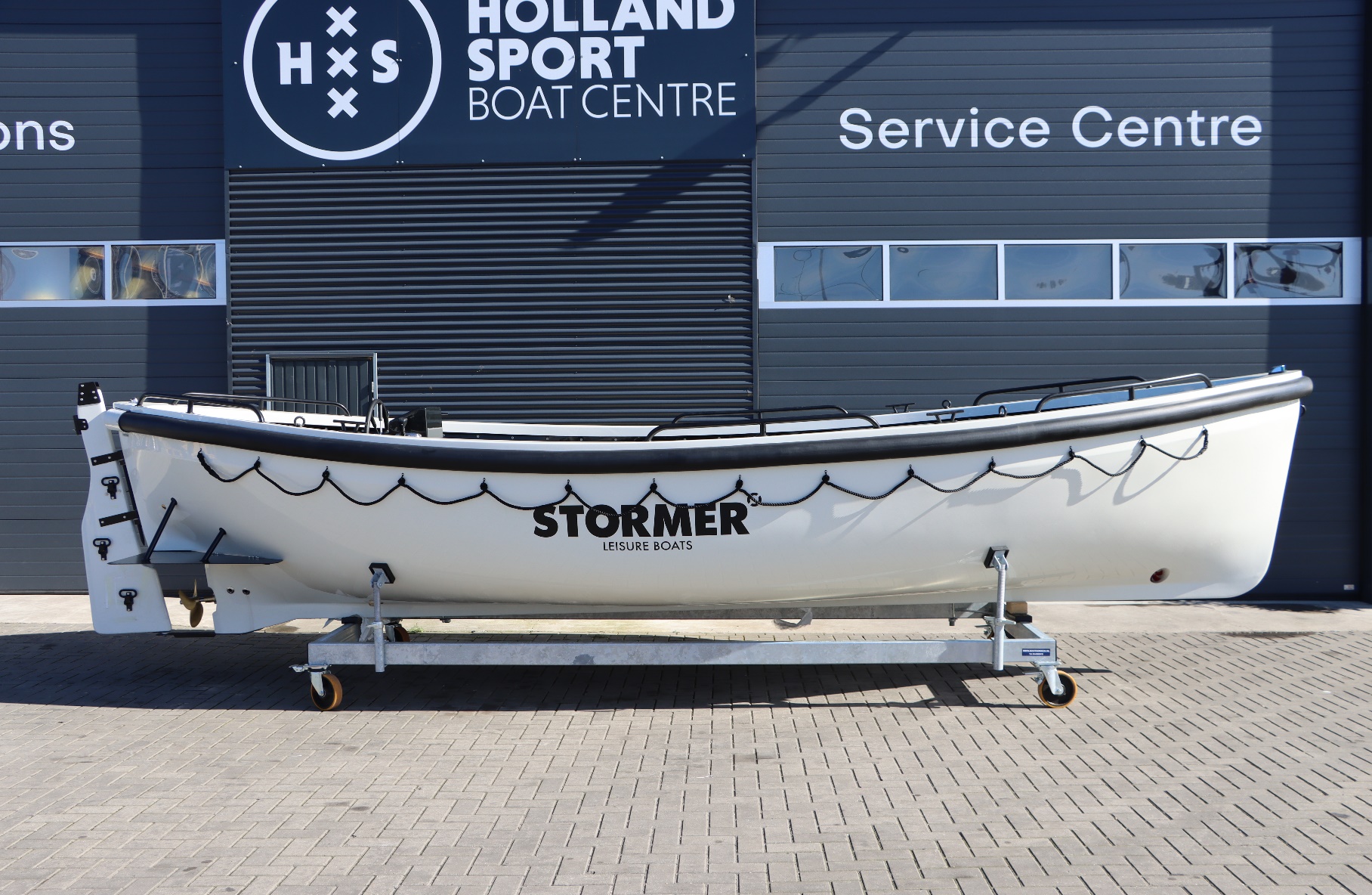 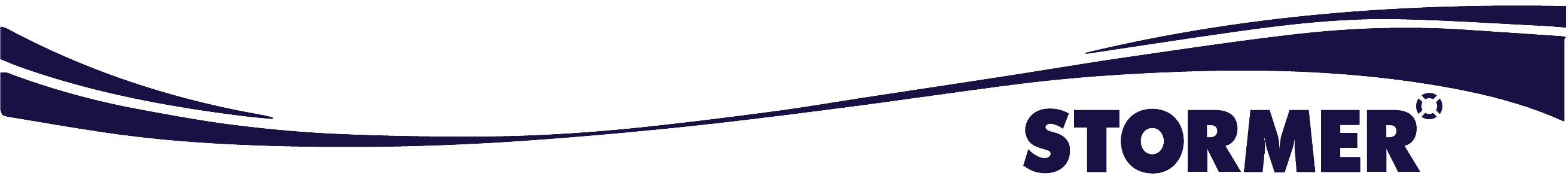 Stormer Lifeboat 757.50 m x 2.50 mLeverbaar vanaf: 	€	44.950,-Standaard uitgevoerd met:Vetus E-line 5kW air cooled 		110mm Rubber StootrandSleepoog Ce-C (Keurmerk Kustwateren)Geluidsisolatie MotorkistHydraulische Besturing met Stuurwiel2 Jaar Garantie Fabrieksgarantie MotorMechanisch Bediende KeerkoppelingZitplaats voor 10 Personen4 RVS Hijsogen en Kikkers 
Aangehangen Roer met RVS BeslagNavigatie Verlichting 
12 Volt VerlichtingWatergesmeerde SchroefasRVS TrimvlakZelflozende Kuip
Uitgevoerd met de onderstaande opties:Vetus E-line 7kW air cooled Lithium Aces pakket 10,2 KWH	€	2.000,-RVS Pakket*	€	2.150,-Chrome Delete	€	750,-Kussenset incl. achterzit	€	2.650,-Zonnedek, Inclusief Kussen	€	550,-Hardhouten vlonders	€	3.435,-Interieurverlichting led strip rondom	€	495,-Boegschroef	€	3.075,-Afleveringskosten (Naamstickers, Landvasten, Fenders incl. lijn)	€	750,-*RVS Pakket: RVS railing 6 stuks. RVS stootlijst boeg, RVS vlaggenstokhouder, RVS zwemtreden, set van 3 klaptreden Totaal vaarklaar:	€	60.805,-